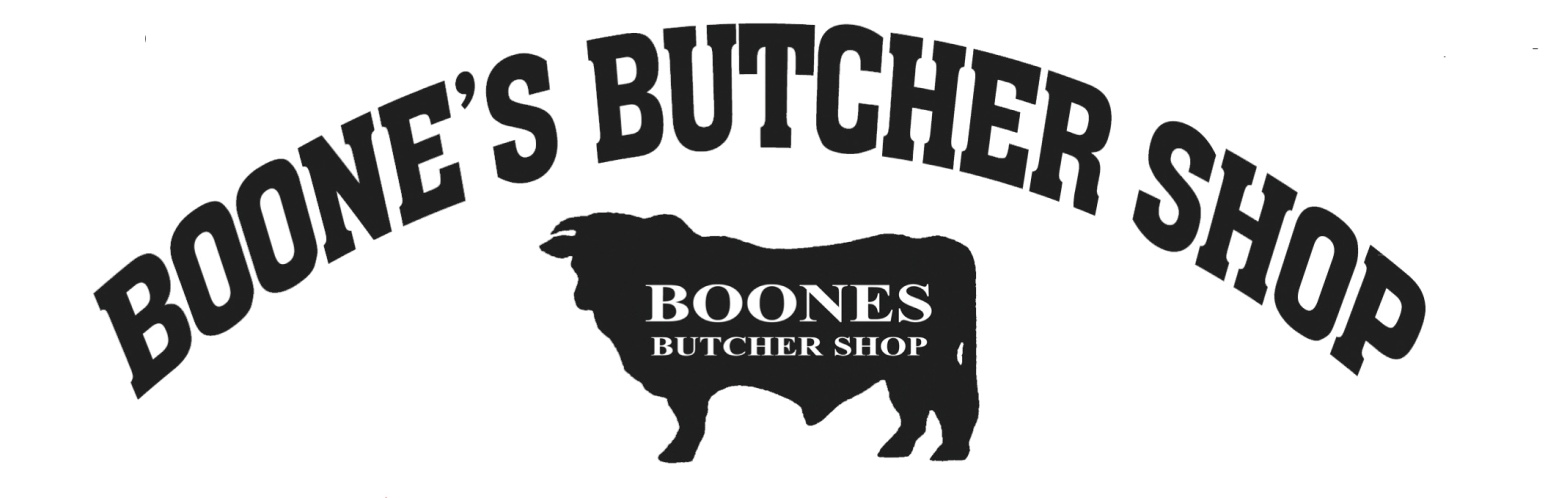 Boone’s Butcher Shop100 Old Bloomfield PikeBardstown, KY 40004(502) 348-3668Job DescriptionStore ClerkDescriptionBoone’s Butcher Shop is a family owned and operated retail meat store, slaughterhouse, and custom processing facility that has been operating for over 75 years. We pride ourselves in offering a wide selection of quality products and services and are looking for motivated individuals who are looking to improve or develop new skills and grow within our company. We have full time and part time positions with great hours and benefits.Our butcher shop has an immediate need for a dedicated Store Clerk who can participate in sales and transactions on the floor, this is a customer service centered position. Hours can vary but are no later than 6:30 pm Monday through Friday, and no later than 3:30 on Saturday. Job requires long periods of standing and potentially lifting heavy items. Clerks may be required to work through holiday seasons and overtime.Responsibilities:Operate the cash register and provide accurate change to cash-paying customersPreparing Deli Orders for Customers.Slicing/packaging Deli for case.Show customers the locations of items they are looking for and suggest complementary items when appropriateGreet customers when they walk through the door and ask if they need assistancePay attention to shoppers on the floor and notify management of any possible shoplifting activityRestock shelves when needed to ensure optimum availability of productsUnpack shipments in the store room and categorize them appropriatelyPlace special orders for customers who can't find what they need in the storePrepare and distribute special-ordered merchandiseOther duties as assignedDependable: arrive on time, stay for full shift.Qualifications:High school student or graduate preferredExcellent work ethic and time management skillsPrevious customer service experience a plusStrong interpersonal communication skills.Job Type: Full-timeSalary: $10.00 to $11.00/hourWork RemotelyNoJob Types: Full-time, Part-timeSalary: $10.00 - $11.00 per hourBenefits:401(k)401(k) matchingDental insuranceEmployee discountHealth insurancePaid time offVision insuranceShift:8 hour shiftDay shiftWeekly day range:Monday to FridayWeekend availabilityEducation:High school or equivalent (Preferred)